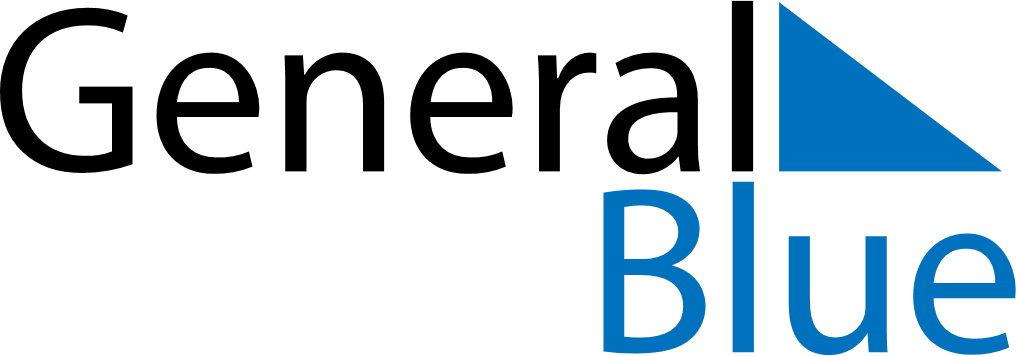 February 2025February 2025February 2025February 2025AngolaAngolaAngolaMondayTuesdayWednesdayThursdayFridaySaturdaySaturdaySunday11234567889Liberation Day101112131415151617181920212222232425262728